	      …..…..........................................................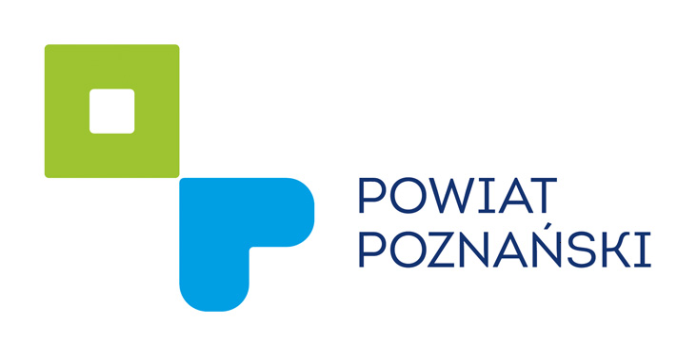 										(miejscowość, data)WNIOSEKo przyznanie nagrody Powiatu Poznańskiegoza osiągnięcia w dziedzinie twórczości artystycznej, upowszechniania i ochrony kulturyw  2012 rokuI. WNIOSKODAWCA:Nazwa stowarzyszenia, instytucji, podmiotu, organu jst lub imię i nazwisko:......................................................................................................................................................Adres, tel., fax:......................................................................................................................................................II. DANE OSOBOWE KANDYDATA DO NAGRODY POWIATU POZNAŃSKIEGOImię i nazwisko lub nazwa podmiotu......................................................................................................................................................Adres zamieszkania, nr tel.: ......................................................................................................................................................III. DANE O DOROBKU TWÓRCZYM LUB ARTYSTYCZNYM W ROKU 2012:................................................................................................................................................................................................................................................................................................................................................................................................................................................................................................................................................................................................................................................................................................................................................................................................................................................................................................................................................................................................................................................................................................................................................................................................................................................V. UZASADNIENIE WYBORU KANDYDATURY:........................................................................................................................................................................................................................................................................................................................................................................................................................................................................................................................................................................................................................................................................................................................................................................................................................................................................................................................................................................................................................................................................................................................................................................................................................................................................................................................................................................................................................................................................................................................................................................................................................................................................................................................................................................................................................................................................ ...................................................................pieczątki i podpis wnioskodawcy................................................................PESEL, REGON wnioskodawcy